Вариант № 6Задача 3. Рассчитать электрическую цепь переменного тока при последовательном соединении эле-ментов (см. рис. 3). 1) Составить эквивалентную электрическую схему замещения. Исходные данные приве-дены в таблице. 2) Составить комплексные уравнения тока и напряжения. Построить по ним векторную диа-грамму напряжения и тока в одной системе координат. Все расчеты сделать, используя комплексные числа в алгебраической форме записи. Результаты расчетов перевести в показательную форму записи. При расчете учитывать, что начальная фаза приложенного к цепи напряжения ψUab =0. 3) Рассчитать активную, реактивную и полную мощность цепи и всех ее элементов. 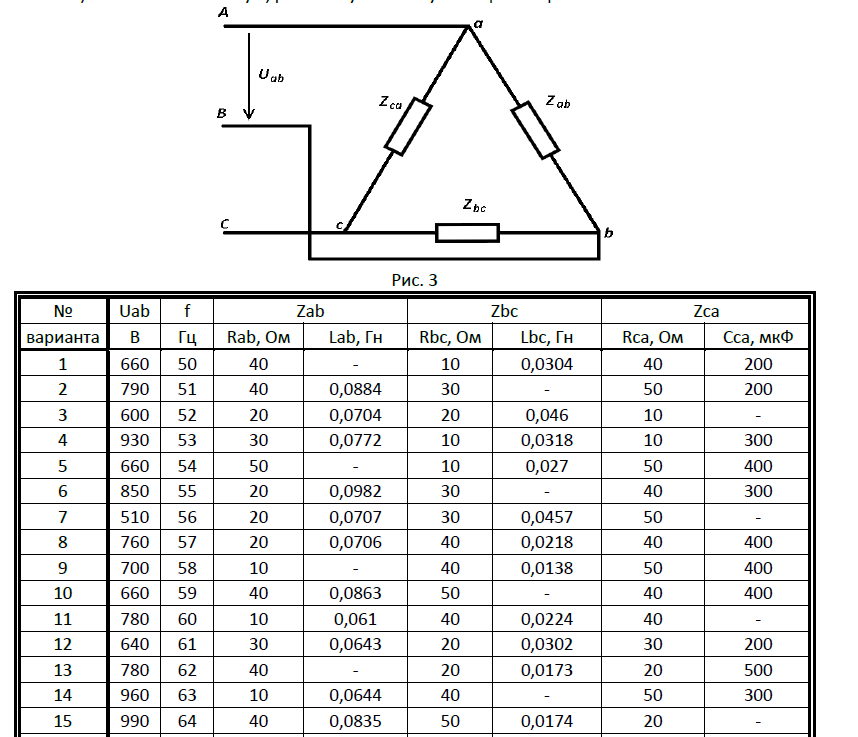 